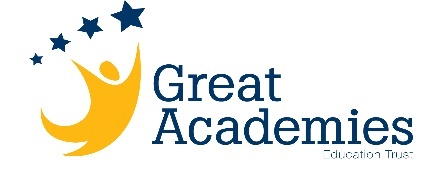 You’re one step closer toinspiring greatnessApplication for Support Staff PostsPlease provide details of formal education and qualifications and any short/non-qualification courses attended to improve your knowledge and skills if they are relevant to the job you are applying for. Successful applicants will be required to provide proof of qualifications.RECES999999Please complete the details below as this helps the Trust to monitor equality data:Vacancy DetailsVacancy DetailsVacancy DetailsPost applying for:Post applying for:Name of Academy:Name of Academy:Where did you see this vacancy advertised?Where did you see this vacancy advertised?Personal DetailsPersonal DetailsPersonal DetailsTitle:First name(s):Last name:Previous name:Known as:National Insurance Number:Date of birth:Contact DetailsContact DetailsContact DetailsMobile Telephone:Email Address:Home Address:OTHER APPLICANT DETAILSOTHER APPLICANT DETAILSOTHER APPLICANT DETAILSIf you are related to an employee at GAET, or to a Governor / Trustee, you should disclose this relationship.  Failure to disclose such a relationship may lead to disqualification from appointment and, if appointed, may lead to disciplinary action. Are you related to a person in any role mentioned above?Yes		No		Yes		No		If yes, please provide details:Name & Role: Relationship to you:Are you eligible to work in the United Kingdom?		            YES                NO Are you eligible to work in the United Kingdom?		            YES                NO Are you eligible to work in the United Kingdom?		            YES                NO Have you ever been dismissed from any previous employment?	YES                NO If YES, please give details: Have you ever been dismissed from any previous employment?	YES                NO If YES, please give details: Have you ever been dismissed from any previous employment?	YES                NO If YES, please give details: EMPLOYMENT HISTORYCurrent or most recent EmploymentCurrent or most recent EmploymentName of current/most recent employer:Job Title:Organisation:Current/Most recent salary:Date from (dd/mm/yyyy):Date to (dd/mm/yyyy) (if applicable):Period of notice required (if applicable):Reason for leaving:Please provide brief details of duties and responsibilities:Previous Employment Previous Employment Previous Employment Previous Employment Previous Employment Previous Employment Date from (mm/yy)Date to (mm/yy)Name and address of employerJob Title:Reason for leavingReason for leavingGaps in Employment and EducationGaps in Employment and EducationGaps in Employment and EducationGaps in Employment and EducationPlease provide details of any gaps in your education and employment.  This should include any periods since age 16.Please provide details of any gaps in your education and employment.  This should include any periods since age 16.Please provide details of any gaps in your education and employment.  This should include any periods since age 16.Please provide details of any gaps in your education and employment.  This should include any periods since age 16.Date from (mm/yy)Date to (mm/yy)Details:Details:EDUCATION AND TRAININGEducationEducationEducationEducationQualificationGradeWhere ObtainedDate ObtainedTraining / DevelopmentTraining / DevelopmentTraining / DevelopmentSubjectProviderDate AttendedMembership of Professional BodiesMembership of Professional BodiesMembership of Professional BodiesMembership of Professional BodiesProfessional BodyLevel & type of membershipMembership Number(if applicable)Date of MembershipSUPPORTING INFORMATIONSkills, Knowledge and ExperienceThis section of the application form is very important, as this is where you demonstrate your suitability for the role. Read through the advertisement and the job description to get a clear view of what the job involves. The person specification describes the necessary skills, experience and qualifications we are looking for.  Give examples of any relevant skills and experience from your current or previous jobs or voluntary work. Please continue on a separate page if necessary.REFERENCESPlease give details of two referees, one of which must be from your current/previous Manager. If you are not currently working with children but have done so in the past the second referee should be the employer by whom you were most recently employed when working with children. If you have not been previously employed please provide a personal reference.  References will not be accepted from relatives, or people who only know you as a friend. If you are a school or college leaver, then your Headteacher or Tutor’s name should be given. Where possible, references will be taken up prior to interview due to safeguarding requirements.Current or most recent employerCurrent or most recent employer Name of refereeJob title (if applicable):Organisation:Address:Telephone number:Email address:Relationship to you:May we contact prior to interview?	YES                NO Previous EmployerPrevious EmployerName of referee:Job title (if applicable):Organisation:Address:Telephone number:Email address:Relationship to you:May we contact prior to interview ?	YES                NO Retention of applicant informationIf your application is unsuccessful, we will keep your personal data on file for 6 months in case there are future employment opportunities for which you may be suited. If you consent for us to retain your data for this purpose, please tick the box below. You are free to withdraw your consent at any time.I wish for GAET to retain my application information for 6 months from the closing date of the job advert Disclosure and barring & recruitment checksThe Trust is required to process an enhanced Disclosure and Barring Service (DBS) check before making appointments to relevant posts. For posts in regulated activity, the DBS check will include a children’s barred list check. It is an offence to seek employment in regulated activity if you are on a barred list. Any data processed as part of the DBS check will be processed in accordance with data protection regulations and the Trust’s privacy notice. Do you have any unspent conditional cautions or convictions under the Rehabilitation of Offenders Act 1974?  YES                NO Do you have any adult cautions (simple or conditional) or spent convictions that are not protected as defined by the Rehabilitation of Offenders Act 1974 (Exceptions) Order 1975 (Amendment) (England and Wales) Order 2020?YES                NO The amendments to the Rehabilitation of Offenders Act 1974 (Exceptions) Order 1975 (2013 and 2020) provides that when applying for certain jobs and activities, certain convictions and cautions are considered ‘protected’. This means that they do not need to be disclosed to employers, and if they are disclosed, employers cannot take them into account. Guidance about whether a conviction or caution should be disclosed can be found on the Ministry of Justice website.If you have lived or worked outside of the UK in the last 5 years, the Trust may require additional information in order to comply with ‘safer recruitment’ requirements. If you answer ‘yes’ to the question below, we may contact you for additional information in due course.Have you lived or worked outside of the UK in the last 5 years?  YES                NO I confirm that I have read and understood the above information   Signed                      Date      DeclarationI declare that the information I have given in this application and in all other supporting papers is correct to the best of my knowledge. I understand that any false declaration or misleading statement, or any significant omission, may disqualify me from employment or make me liable for dismissal and/or possible referral to the Police.I declare that the particulars given are correct and I have not withheld any fact which might unfavourably affect my application. I am aware that to withhold or falsify information could result in disciplinary action if appointed.Signed      Date      If you are completing this form in an electronic format please note that typing your name in a signature field acts as a signature.MONITORING EQUALITY AND DIVERISTYGenderMale	    Female 	   Transgender 	 Ethnic OriginEthnic OriginEthnic OriginWhiteEnglishIrishTraveller of Irish HeritageScottishWelshOther White EuropeanOther WhiteMixedWhite and Black CaribbeanWhite and Black AfricanWhite and IndianWhite and PakistaniWhite and BangladeshiOther mixedAsian or Asian BritishIndianPakistaniBangladeshiKashmiriOther AsianBlack or Black BritishAfricanAny other black backgroundChinese or otherChineseAny other ethnic groupUnknownPrefer not to sayReligion/BeliefReligion/BeliefReligion/BeliefReligion/BeliefBuddhismIslamChristianitySikhismHinduismOtherJudaismNo ReligionMaritial StatusMaritial StatusMaritial StatusMaritial StatusSingleMarried/Civil PartnershipDivorcedWidowedSeparatedCommon LawPrefer not to saySexual OrientationSexual OrientationSexual OrientationSexual OrientationHeterosexual/StraightGay manBisexualGay Woman/LesbianOtherPrefer not to sayAgeAgeAgeAge16-2445-4925-2950-5430-3455-5935-3960-6440-4466+		Disability Equality Act (2010)Great Academies Education Trust is committed to treating job applicants with a disability equally and fairly, making reasonable adjustments where necessary.  The Equality Act 2010 states that someone is disabled if they have a physical or mental impairment that has a ‘substantial’ and ‘long-term’ negative effect on their ability to do normal daily activities.Do you consider yourself to be disabled according to this definition?                                                       Yes		No	If you answered yes, how would you define this?Please specify any arrangements we can make to suppport you if you are invited for interview/assessment.